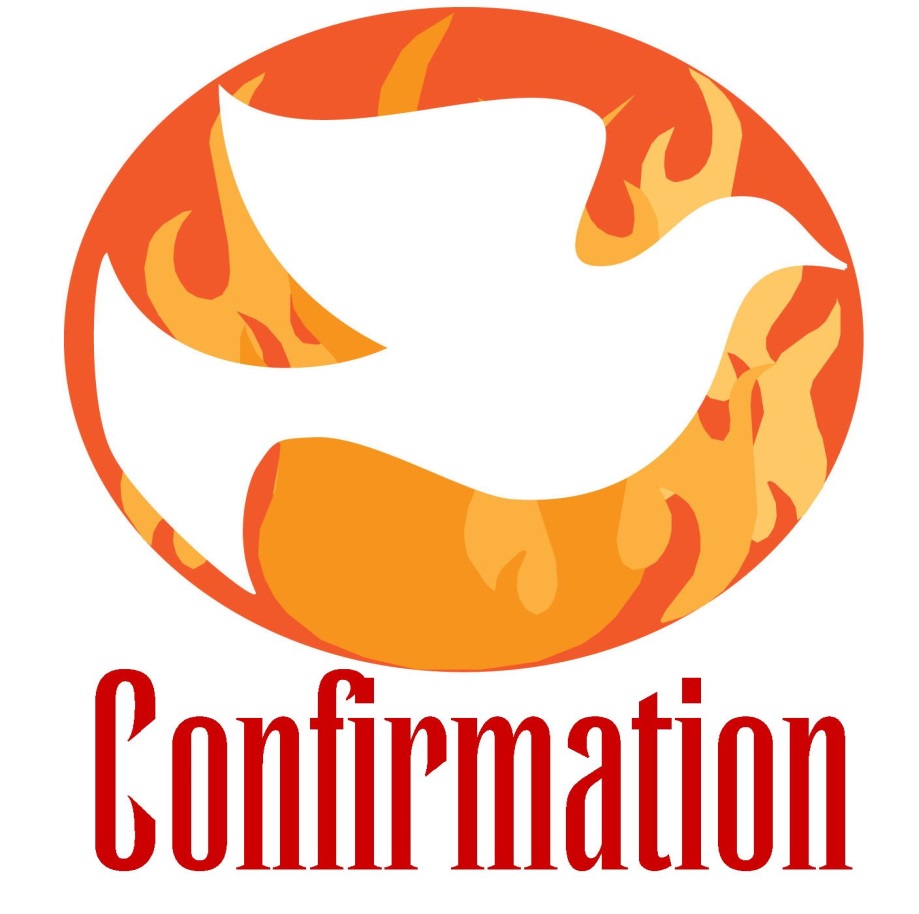 Day of PentecostThe Rite of Affirmation of Baptism for Kylee Harder and Jaiden CookMay 15, 2016Evangelical Lutheran Worship, Setting 4Trinity Lutheran Church      Office Phone 776-4781, Fax 776-7888, Office Hours:  Mon-8-11, Wed 8-11 & 1-4, F-8-11 am    Email:  trinitytruman@frontier.com,   Website:  www.trinity-truman.org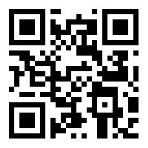  Pastor Krista Strum-Cell-(507)995-1233, Email: pkstrumom@me.com  Pastor Krista’s Hours: Wed. 8:30-3:00 pm & Thurs. 10:30-2:00 pm	GATHERING Congregation reads bold print 								                 *Please standPRELUDE/BELLANNOUNCEMENTS*CONFESSION AND FORGIVENESS			                                    Blessed be the holy Trinity, ☩ one God,the fountain of living water, the rock who gave us birth,our light and our salvation.  Amen.Let us come into the light, the revealing and healing light of God.God of grace and glory,You have brought us through the night of sin into the light of Jesus’ resurrection.Yet our lives are still shadowed by sin.  Make us alive in Christ, O God.Make us new as you make all things new.Rescue us from evil and the gloom of sin, renew us in grace, and restore us to living in your holiness, through Jesus Christ, our risen Lord.  Amen.Rejoice with all creation around God’s throne!The light of the risen Christ puts to flight all evil deeds, washes away sin,restores innocence to the fallen, casts out hate, brings peace, and humbles earthly pride.  Jesus Christ loves you and ☩ frees you from your sins by his blood. To him be glory and dominion forever and ever!   Amen.*HYMN                                                O Day Full of Grace                                    ELW #627*GREETING			The grace of our Lord Jesus Christ, the love of God,and the communion of the Holy Spirit be with you all.  And also with you.*PRAYER OF THE DAY  L:  The Lord be with you.  C:  And also with you.God our creator, the resurrection of your Son offers life to all the peoples of earth. By your Holy Spirit, kindle in us the fire of your love, empowering our lives for service and our tongues for praise, through Jesus Christ, our Savior and Lord, who lives and reigns with you and the Holy Spirit, one God, now and forever.  Amen.CHOIR ANTHEM - THE ARTISTWORDFIRST READING: Acts 2:1-211When the day of Pentecost had come, [the apostles] were all together in one place. 2And suddenly from heaven there came a sound like the rush of a violent wind, and it filled the entire house where they were sitting. 3Divided tongues, as of fire, appeared among them, and a tongue rested on each of them. 4All of them were filled with the Holy Spirit and began to speak in other languages, as the Spirit gave them ability.   5Now there were devout Jews from every nation under heaven living in Jerusalem. 6And at this sound the crowd gathered and was bewildered, because each one heard them speaking in the native language of each. 7Amazed and astonished, they asked, “Are not all these who are speaking Galileans? 8And how is it that we hear, each of us, in our own native language? 9Parthians, Medes, Elamites, and residents of Mesopotamia, Judea and Cappadocia, Pontus and Asia, 10Phrygia and Pamphylia, Egypt and the parts of Libya belonging to Cyrene, and visitors from Rome, both Jews and proselytes, 11Cretans and Arabs—in our own languages we hear them speaking about God’s deeds of power.” 12All were amazed and perplexed, saying to one another, “What does this mean?” 13But others sneered and said, “They are filled with new wine.”    14But Peter, standing with the eleven, raised his voice and addressed them, “Men of Judea and all who live in Jerusalem, let this be known to you, and listen to what I say. 15Indeed, these are not drunk, as you suppose, for it is only nine o’clock in the morning. 16No, this is what was spoken through the prophet Joel:  17‘In the last days it will be, God declares,  that I will pour out my Spirit upon all flesh, and your sons and your daughters shall prophesy, and your young men shall see visions, and your old men shall dream dreams.  18Even upon my slaves, both men and women, in those days I will pour out my Spirit; and they shall prophesy.  19And I will show portents in the heaven above and signs on the earth below, blood, and fire, and smoky mist.  20The sun shall be turned to darkness  and the moon to blood, before the coming of the Lord’s great and glorious day.  21Then everyone who calls on the name of the Lord shall be saved.’ ”  Word of God, word of life.  Thanks be to God.SECOND READING: Romans 8:14-1714For all who are led by the Spirit of God are children of God. 15For you did not receive a spirit of slavery to fall back into fear, but you have received a spirit of adoption. When we cry, “Abba! Father!” 16it is that very Spirit bearing witness with our spirit that we are children of God, 17and if children, then heirs, heirs of God and joint heirs with Christ—if, in fact, we suffer with him so that we may also be glorified with him.Word of God, word of life.  Thanks be to God.*GOSPEL ACCLAMATION          Lord, Let My Heart Be Good Soil               ELW #512*GOSPEL: John 14:8-17 [25-27]The holy gospel according to John.   Glory to you, O Lord.8Philip said to [Jesus,] “Lord, show us the Father, and we will be satisfied.” 9Jesus said to him, “Have I been with you all this time, Philip, and you still do not know me? Whoever has seen me has seen the Father. How can you say, ‘Show us the Father’? 10Do you not believe that I am in the Father and the Father is in me? The words that I say to you I do not speak on my own; but the Father who dwells in me does his works. 11Believe me that I am in the Father and the Father is in me; but if you do not, then believe me because of the works themselves. 12Very truly, I tell you, the one who believes in me will also do the works that I do and, in fact, will do greater works than these, because I am going to the Father. 13I will do whatever you ask in my name, so that the Father may be glorified in the Son. 14If in my name you ask me for anything, I will do it.  15“If you love me, you will keep my commandments. 16And I will ask the Father, and he will give you another Advocate, to be with you forever. 17This is the Spirit of truth, whom the world cannot receive, because it neither sees him nor knows him. You know him, because he abides with you, and he will be in you.”The gospel of the Lord.  Praise to you, O Christ.SERMON HYMN OF THE DAY                             Borning Cry                                          ELW #732AFFIRMATION OF BAPTISMPRESENTATION                                                                                                ELW p. 234Dear friends, we give thanks for the gift of baptism and for these people, one with us in the body of Christ, who are making public affirmation of their baptism.Council Representative:  I present  Kylee Madison Harder and Jaiden Alexander Cook , who desire to make public affirmation of their baptism.Let us pray.Merciful God, we thank you for this sister and brother, whom you have made your own by water and the Word in baptism.  You have called them to yourself, enlightened them with the gifts of your Spirit, and nourished them in the community of faith.Uphold your servants in the gifts and promises of baptism,and unite the hearts of all whom you have brought to new birth.We ask this in the name of Christ.  Amen.PROFESSION OF FAITH                                                                               ELW p. 235 I ask you to profess your faith in Christ Jesus, reject sin, and confess the faith of the church.Do you renounce the devil and all the forces that defy God?Response:  I renounce them.Do you renounce the powers of this world that rebel against God?Response:  I renounce them.Do you renounce the ways of sin that draw you from God?Response:  I renounce them.Do you renounce the devil and all the forces that defy God, the powers of this world that rebel against God, and the ways of sin that draw you from God?Response:  I renounce them.Do you believe in God the Father?I believe in God, the Father almighty,creator of heaven and earth.Do you believe in Jesus Christ, the Son of God?I believe in Jesus Christ, God’s only Son, our Lord,who was conceived by the Holy Spirit,born of the virgin Mary,suffered under Pontius Pilate,was crucified, died, and was buried;he descended to the dead.*On the third day he rose again;he ascended into heaven,he is seated at the right hand of the Father,and he will come to judge the living and the dead.Do you believe in God the Holy Spirit?I believe in the Holy Spirit,the holy catholic church,the communion of saints,the forgiveness of sins,the resurrection of the body,and the life everlasting.*Or, “he descended into hell,” another translation of this text in widespread use.AFFIRMATION OF BAPTISM                                                                       ELW p. 236You have made public profession of your faith. Do you intend to continue in the covenant God made with you in holy baptism:to live among God’s faithful people,to hear the word of God and share in the Lord’s supper,to proclaim the good news of God in Christ through word and deed,to serve all people, following the example of Jesus,and to strive for justice and peace in all the earth?I do, and I ask God to help and guide me.People of God, do you promise to support this sister and brother and pray for them in their life in Christ?We do, and we ask God to help and guide us.THE LAYING ON OF HANDS    Family, sponsors and mentors are invited to join the Confirmand for presenting of the stoles and the laying on the hands of blessing. Let us pray.We give you thanks, O God, that through water and the Holy Spirit you give us new birth, cleanse us from sin, and raise us to eternal life.Stir up in  name  the gift of your Holy Spirit: the spirit of wisdom and understanding, the spirit of counsel and might, the spirit of knowledge and the fear of the Lord, the spirit of joy in your presence, both now and forever.  Amen.Father in heaven, for Jesus’ sake, stir up in  name  the gift of your Holy Spirit; confirm her/his faith, guide her/his life, empower her/him in her/his serving, give her/him patience in suffering, and bring her/him to everlasting life.  Amen.Council Representative:  Let us rejoice with this sister and brother in Christ.We rejoice with you in the life of baptism.  Together we will give thanks and praise to God and proclaim the good news to all the world.PEACE The peace of Christ be with you always.And also with you.OFFERING              CHOIR ANTHEM- YOU ARE MY ALL IN ALL  OFFERING PRAYERBlessed are you, O God, ruler of heaven and earth.  Day by day you shower us with blessings.  As you have raised us to new life in Christ, give us glad and generous hearts,ready to praise you and to respond to those in need, through Jesus Christ, our Savior and Lord.  Amen.THANKSGIVING AT THE TABLE                                                                ELW p. 153LORD’S PRAYER (SALMON sheet inside the back cover of the red hymnal)COMMUNION (the confirmands and their family are invited up front first—then all who belive in our Lord Jesus Christ are invited up to receive communion.  Little ones may come up for a blessing also.)	Lamb of God								        ELW p. 154HYMN                                           On Eagle's Wings                                             ELW #787PRAYER AFTER COMMUNIONWe give you thanks, O God, that you make your home with us, bringing heaven to earth in this holy meal.  Fill us with your Spirit as we go from here, that we may wipe away tears,tend to those in mourning and pain, seek the healing of the nations, and bring to earth the presence of your Son, Jesus Christ, our Savior and Lord.  Amen.SENDINGBLESSINGThe blessing of the Lord God Almighty, the blessing of ☩ Christ, the Lamb who was slain,and the blessing of the Holy Spirit of truth be among you and remain with you always.Amen.SENDING SONG                            Shine, Jesus, Shine                                       ELW #671CHOIR ANTHEM – A BLESSINGDISMISSAL Go in peace. Christ is with you.Thanks be to God.*BELL/POSTLUDE+++++++++++++++++++++++++++++++++++++++++++++++++++++++++++++++++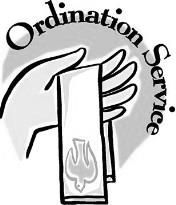 Each of the students this morning is wearing a red stole or yoke.  It is symbolic of their willingness to come to Jesus with their burdens and with their struggles. It is symbolic of their decision to be a follower of Jesus, whatever may come.  For Jesus says, “Come to me, all you that are weary and are carrying heavy burdens, and I will give you rest.  Take my yoke upon you, and learn from me; for I am gentle and humble in heart, and you will find rest for your souls.    For my yoke is easy, and my burden is light.”   -Matthew 11:28-30  ++++JAIDEN ALEXANDER COOKJeremiah 29:11  “For I know the plans I have for you,” declares the Lord, Plans to prosper you and not to harm you, plans to give you hope and a future.  Jaiden was born in Madelia, MN on July 19, 2000 and baptized July 30, 2000  at Immanuel Lutheran in Lakefield, MN.  He is the son of Timothy & Mindy Cook.  Jaiden’s sponsors are Tiffany Lindley and Jeremy Fricke.   KYLEE MADISON HARDERJoshua 1:9  “Be strong and courageous. Do not be frightened, and do not be dismayed, for the LORD your God is with you wherever you go” Kylee was born in Fairmont, MN on April 27th, 2002 and baptized June 30th, 2002 at Trinity Lutheran Church, Truman.  She is the daughter of Troy & Raquel Harder.  Her sponsors are Grant & Britta Hartman.  